УКРАЇНА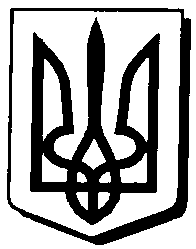 ПОКРОВСЬКА МІСЬКА РАДАДОНЕЦЬКОЇ ОБЛАСТІРОЗПОРЯДЖЕННЯМІСЬКОГО ГОЛОВИвід  _______________№ ________              м. ПокровськПро скликання позачергової вісімдесят восьмої сесії міської ради 7 скликанняКеруючись п.8 ч.4 ст.42, п.111 розділу V, статей 59,73 «Прикінцеві та перехідні положення» Закону України від 21.05.1997 № 280/97-ВР «Про місцеве самоврядування в Україні», -Скликати позачергову вісімдесят восьму сесію Покровської міської ради VІІ скликання 24 листопада 2020 року о 12.00 годині в режимі відео конференції (дистанційне засідання).Провести засідання постійної комісій міської ради  з 23 жовтня 2020 року в режимі відео конференції (дистанційне засідання).Винести на розгляд сесії питання згідно додатку.В.п. міського голови  	  	      		 	 	               О.ТребушкінДодаток до розпорядження міського головивід _________________№ ________ПОКРОВСЬКА  МІСЬКА   РАДАПОРЯДОК  ДЕННИЙпозачергової вісімдесят восьмої сесії  міської  ради 7 скликанняДата проведення сесії -  24.11.2020 ; Час проведення – 12.00; Місце проведення – режим відео конференціїПро внесення змін до рішення міської ради від 20.12.2019 №7/72-1 «Про бюджет міста Покровськ на 2020 рік». Доповідач: Порецька Ю.М., начальник фінансового управління Про внесення змін до рішення міської ради від 20.12.2019 №7/72-2 «Про  Програму економічного і соціального розвитку міста Покровська Донецької області на 2020 рік ».  Доповідач: Порецька Ю.М., начальник фінансового управління Земельні питання.Доповідач: Барановська Н.Ю., в.о. начальника відділу архітектури та  містобудуванняПро поновлення з Бігвавою Зубаром Абелійовичем договору оренди землі для розміщення і подальшої експлуатації торгівельного павільйону на  мрн. Сонячний (біля магазину "Мрія") у м. Покровськ Донецької області Про припинення Сімон Олені Володимирівні права користування (оренди) земельною ділянкою для будівництва та обслуговування спортивного клубу на мрн. Сонячний в район будинку № 27 у м. Покровськ та її передачі в оренду Івановій Мадлені Володимирівні Про припинення Бабосюк Ірині Василівні та Асиненко Людмилі Іванівні права оренди ідеальними частками  земельної ділянки для розміщення адміністративної будівлі по вул. Степана Бовкуна, 3 у м. Покровськ Донецької області та передачі її в оренду одним договором. Про проведення земельних торгів з продажу земельної ділянки Про внесення змін до рішення міської ради від 04.09.2013 № 6/30-44 «Об утверждении проекта  землеустройства  по отводу земельного участка гр. Марохе О.В. для ведения индивидуального садоводства по ул. Чкалова, 85 в г. Красноармейск» Про надання дозволу Орденарцевій Ганні Луківні на розробку проекту землеустрою щодо відведення земельної ділянки для будівництва і обслуговування житлового будинку, господарських будівель і споруд  по  вул. Дачна, 7 у  м. Покровськ  Донецької області Про затвердження проекту землеустрою щодо відведення земельної Юриній Катерині Миколаївні для ведення індивідуального садівництва у власність по вул. Менькиної в районі будинку № 16 у м. Покровськ Донецької областіПро передачу у власність гр. Комаристому Валерію Михайловичу земельної ділянки для будівництва і обслуговування житлового будинку, господарських будівель і споруд в районі м-на 1-17, ділянка № 47 у м. Покровськ Донецької області Про передачу у власність гр. Малік Ірині Олександрівні земельної ділянки для будівництва і обслуговування житлового будинку, господарських будівель і споруд в районі проектного кварталу 1-17  у м. Покровськ Донецької області Про передачу у власність Єлізаровій Марині Сергіївні земельної ділянки для будівництва і обслуговування житлового будинку, господарських будівель і споруд (присадибна ділянка) по вул. Кальміуська, буд. 217 у м. Покровськ  Донецької області  Про передачу у власність Куличенко Аліні Валеріївні земельної ділянки для будівництва і обслуговування житлового будинку, господарських будівель і споруд (присадибна ділянка) по пров. Каховський, буд. 4  у м. Покровськ  Донецької області Про передачу у власність Малець Тетяні Олександрівні земельної ділянки для будівництва і обслуговування житлового будинку, господарських будівель і споруд (присадибна ділянка) по вул. Прокоф'єва, буд. 206  у м. Покровськ  Донецької області Про передачу у власність Третяку Сергію Васильовичу земельної ділянки для будівництва і обслуговування житлового будинку, господарських будівель і споруд (присадибна ділянка)  по вул. Мічуріна, буд. 47 у м. Покровськ  Донецької області.Різне.Керуючий справами виконкому ради 	 				 А.ЖукАРКУШпогодження до проекту розпорядженняПокровського міського головиПро скликання позачергової вісімдесят восьмої сесії міської ради 7 скликанняПІДГОТОВЛЕНИЙ	 В.о.начальника  відділу з організаційної роботи					 	               О.СамсоненкоПОГОДЖЕНИЙ:Секретар міської ради  							 О.ТребушкінКеруючий справами виконкому ради 	 		   				  	       А.ЖукВ.о.начальника відділу юридичного забезпечення діяльності міської ради та її виконавчих органів			Т. БілецькаНачальник відділу з питань діловодства, контролю та роботи зі зверненнями громадян       	  		Г.Борисова	     	 